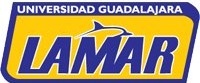 1.Se definió adecuadamente los casos?SI
2. Fueron incidentes o prevalentes?Prevalentes
3. Los controles fueron seleccionados de la misma población/cohorte que los casos?SI, el criterio de selección en ambos casos fue acudir por primera vez a valoración por cualquier motivo a la consulta de cardiología de enero a junio 1996 a  1997
4. La medición de la exposición al factor de riesgo fue similar en los casos que en los controles?SI se vio que a mayor edad  mayor es la prevalencia
5. Que tan comparables son los casos y los controles con la exposición al factor de riesgo?Muy comparables, en cuanto a la edad y sexo fueron significativamente indistintos se vio  una mayor prevalencia de índice tabáquico  
6. Fueron los métodos para controlar los sesgos de selección e información adecuados?NO                        		  ENFERMOS				NO ENFERMOS
Razón de momios 		EXPUESTOS	         NO EXPUESTOS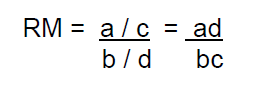 Índice tabaco|87266213434Formula()ResultadoRMa/c  b/d=a/d // c/b 87X434/ 266X213= 37758/56658 =0.6664